Број: 152-14-O/5Дана: 21.07.2014.ПРЕДМЕТ: ИЗМЕНА КОНКУРСНЕ ДОКУМЕНТАЦИЈЕ152-14-О - Набавка медицинске опреме за потребе Клиничког центра ВојводинеУ конкурсној документацији за ЈН 152-14-О - набавка филмова за CT и мамографију и наставака за  URLICH инјектор за потребе Клиничког центра Војводине, до измене је дошло на страни 9/33 - у тачки ДОДАТНИ УСЛОВИ ЗА УЧЕШЋЕ У ПОСТУПКУ ЈАВНЕ НАБАВКЕ ИЗ ЧЛАНА 76. ЗАКОНА; у делу потврда НБС о броју дана неликвидности, пропустили смо да  наведемо за који период, тако да сада стоји: "Потврда НБС о броју дана неликвидности за период од 18.01.2014. до 18.07.2014. године."Исправљена конкурсна документација се налази на Порталу ЈН и КЦВ сајту – Конкурсна документација за ЈН 152-14-О – Измена бр. 1.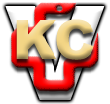 KLINIČKI CENTAR VOJVODINE21000 , Hajduk Veljkova 1, Vojvodina, Srbijatelefonska centrala: +381 21/484 3 484www.kcv.rs, e-mail: uprava@kcv.rs